附件1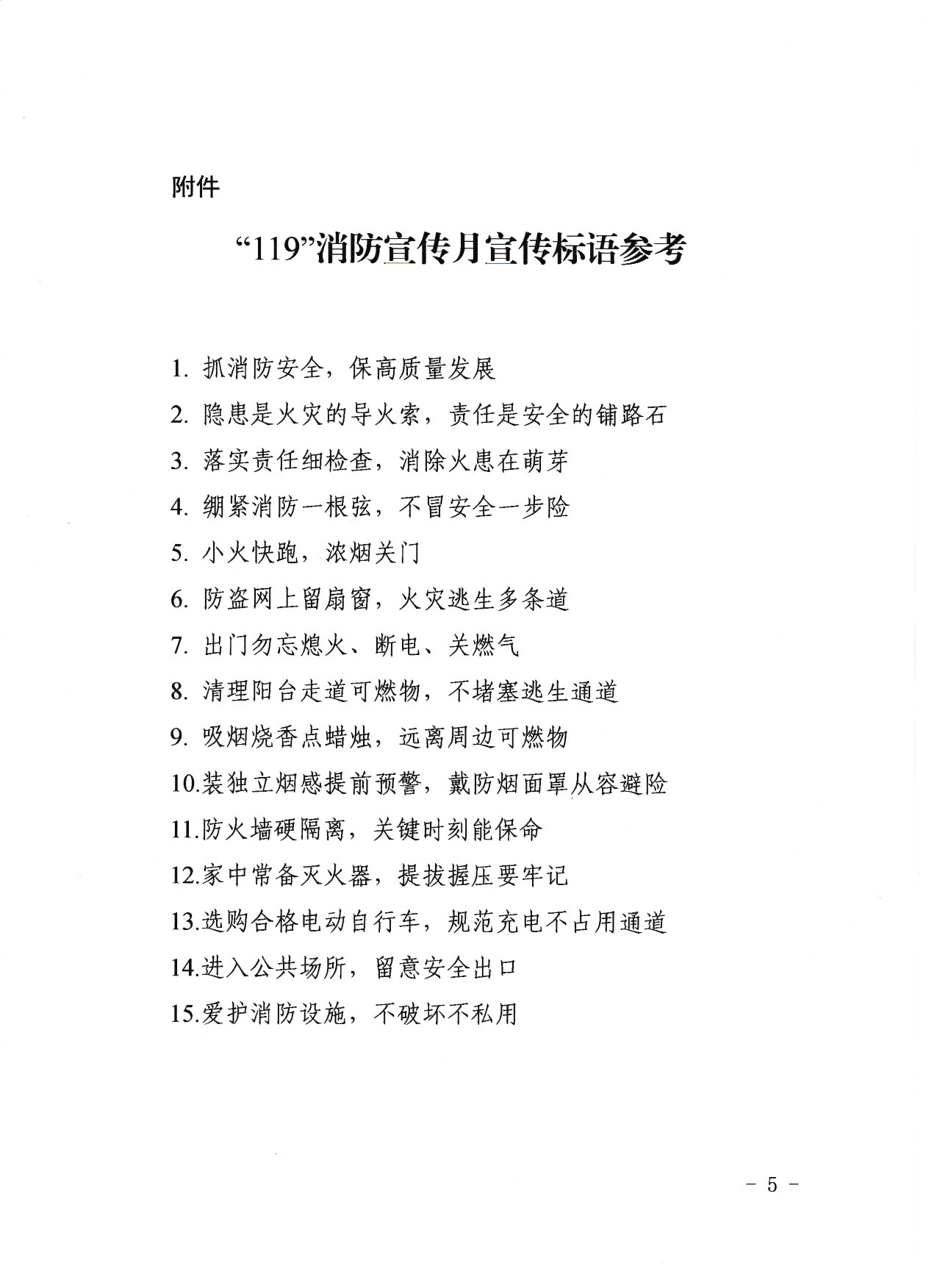 附件2全市住建系统“119”消防宣传月联络员反馈表姓    名性别职务办公电话手机传真电子邮箱单位名称